Информация о несчастных случаях со смертельным исходом, произошедших в ходе эксплуатации энергоустановок организаций, подконтрольных органам Ростехнадзора, с января по август 2022 годаОбстоятельства несчастных случаев со смертельным исходом, произошедших за последний месяцВ августе 2022 г. зарегистрировано 2 несчастных случая.1.1 Несчастный случай со смертельным исходом произошёл 5 августа 
в ООО «Теплоэнергоремонт», Ростовская область.Обстоятельства несчастного случая. В 00:05 бригада из трёх человек допустилась к выполнению аварийных работ по замене участка кабеля 
на конвейерах 7а и 7б, отм. 27.0 цеха топливоподачи ПАО «ОГК-2» - Новочеркасская ГРЭС. Примерно в 03:00 электромонтёру по ремонту и монтажу кабельных линий 6 разряда (1971 г.р.) (далее – электромонтёр) стало плохо, 
он потерял сознание. Проведение реанимации работниками Новочеркасского филиала и фельдшером скорой помощи не помогли, примерно в 03:15 электромонтёр перестал подавать признаки жизни. Согласно медицинскому свидетельству о смерти причиной смерти явилось воздействие электрического тока.1.2 Несчастный случай со смертельным исходом произошёл 12 августа 
в филиале ПАО «Россети Кубань» Славянские электрические сети, Краснодарский край.Обстоятельства несчастного случая. Ориентировочно в 22:45 на ПС 110 кВ «ПТФ» филиала ПАО «Россети Кубань» Славянские электрические сети в ходе самовольного осмотра повреждённого оборудования (без уведомления оперативного персонала, находящегося на смене, и не являясь участником ликвидации ТН) после аварийного отключения, произошёл смертельный несчастный случай с начальником службы подстанций 35 кВ и выше (1977 г. р.).Уроки, извлечённые из несчастных случаев со смертельным исходом, подготовленные на основе материалов, 
представленных территориальными органами2.1 Несчастный случай со смертельным исходом, произошедший 
в филиале ОАО «МРСК Урала» - «Свердловэнерго», Производственное отделение «Нижнетагильские электрические сети» (далее – ПО НТЭС)Дата происшествия: 31 мая 2021 г.Место несчастного случая: опора № 15 ВЛ 35 кВ Романовская – НПУ 
с отпайками на ПС 35 кВ Заря, ПС 35 кВ Сторожевая и ПС 110 кВ НЦЗ, Свердловская областьОписание несчастного случая: В 03:37 при организации аварийно-восстановительных работ по ремонту провода в пролётах опор № 14-16 
по наряду-допуску на ВЛ 35 кВ Романовская – НПУ с отпайками получено разрешение на подготовку рабочего места. В 03:40 проведена проверка работоспособности автогидроподъёмника (далее – АГП-20) перед допуском. 
В 04:42 допускающему выдано разрешение на допуск бригады. В 04:55 для работы в пролётах опор № 14-16 (место обрыва провода в месте крепления поддерживающего зажима на опоре 15) ВЛ 35 кВ Романовская – НПУ оформлен допуск бригады в составе 5 человек по наряду-допуску. В процессе производства работ была нарушена технология производства работ, изложенная в проекте производства работ (далее – ППР), ссылки 
на который есть в наряде-допуске. Согласно ППР сначала бригаде необходимо опустить повреждённый провод с опор № 14 и № 16 на землю и только после этого соединить провод возле опоры № 15. Фактически бригада, не опуская провод на землю, при помощи отводного блока и прикреплённого к АГП-20 тягового каната начала вытягивать провод (верхняя фаза) через поддерживающие зажимы подвесных гирлянд изоляторов опор № 13, № 14 и № 16 в пролётах опор № 13-16 соответственно для последующего соединения двух концов провода. При этом ответственный руководитель работ, переставший выполнять свои обязанности по наряду-допуску, взялся за один конец повреждённого провода 
(со стороны пролёта опор № 16-15) и подтягивал его в сторону опоры № 15. Производитель работ, взявшись за другой конец повреждённого провода 
(со стороны пролёта опор № 14, № 15), подтягивал его в сторону опоры № 15 для соединения обоих концов. Машинист АГП при помощи заднего хода автомобиля и тягового каната, прикреплённого через отводной блок к обоим концам повреждённого провода, натягивал его. За движением провода 
по поддерживающим зажимам на траверсах опор № 13, № 14 и № 16 и величиной уменьшения стрелы провеса провода в пролётах № 13, № 14 и № 16, № 17 никто не наблюдал.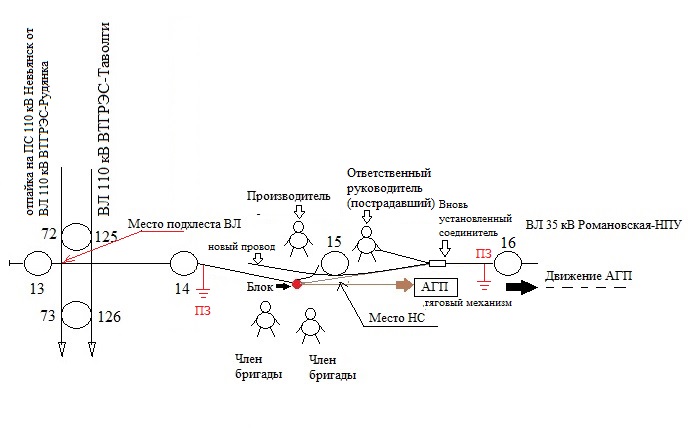 В 05:25 в процессе натяжения провода в пролёте опор № 13, № 14 произошло приближение натягиваемого провода (верхняя фаза) ВЛ 35 кВ Романовская – НПУ на недопустимое расстояние к проводам нижней фазы, пересекаемой отпаечной ВЛ 110 кВ на ПС 110 кВ Невьянск от ВЛ 110 кВ ВТГРЭС - Рудянка. В результате перекрытия воздушного промежутка между проводами отключенной ВЛ 35 кВ Романовская-НПУ с отпайками 
и пересекающей отпаечной ВЛ 110 кВ на ПС Невьянск, находящейся под рабочим напряжением, ответственный руководитель работ получил травму, 
не совместимую с жизнью. Вызванная на место происшествия бригада скорой помощи констатировала его смерть. Другие члены бригады не пострадали.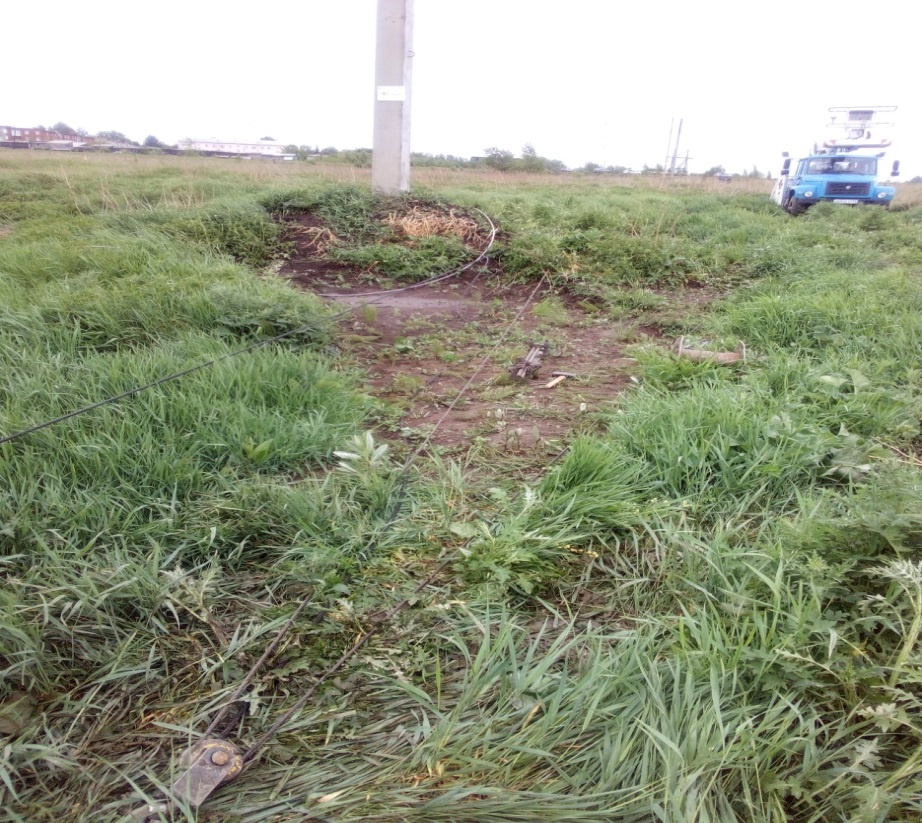 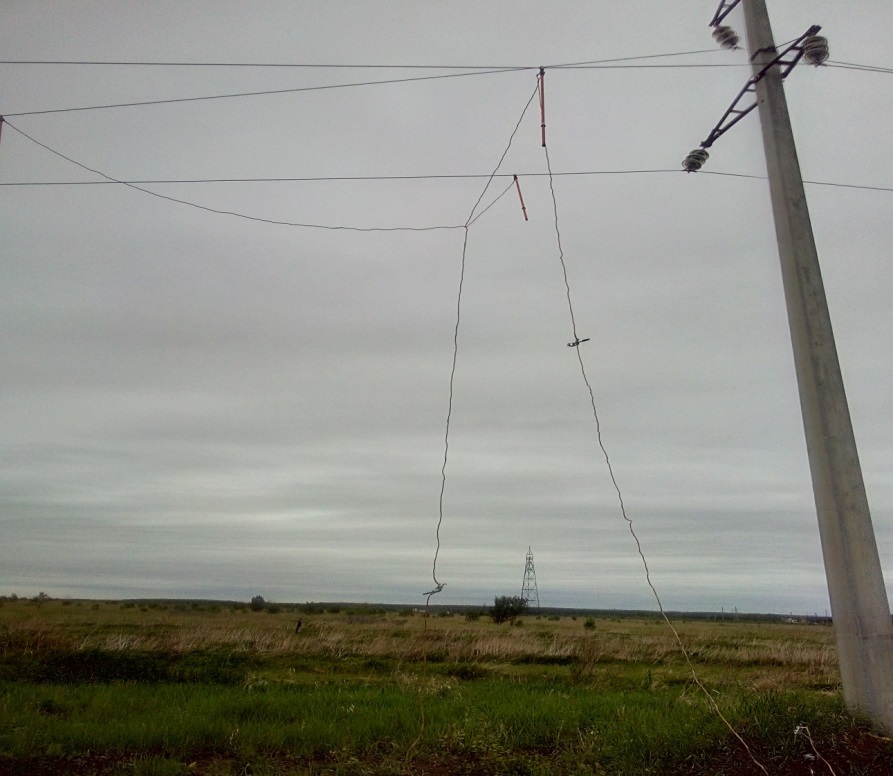 Причины несчастного случая:Неудовлетворительное техническое состояние здания, сооружения, территории выразившееся:в несоблюдении наименьшего расстояния 3 метра между проводами пересекающихся ВЛ 35 кВ Романовская – НПУ с отпайками и отпаечной ВЛ 110 кВ на ПС 110 кВ Невьянск, способствовавшее приближению ремонтируемого провода на недопустимое расстояние до токоведущих частей электроустановки, находящихся под напряжением, вследствие чего возникла электрическая дуга, которая индуцировала возникновение электрического напряжения 
в ремонтируемом проводе, который в этот момент находился на земле. 
В результате пострадавший получил электротравму, попав в зону действия шагового напряжения (нарушение требований ст. 212 Трудового кодекса Российской Федерации, п. 3.3 Правил по охране труда при эксплуатации электроустановок, утверждённых приказом Минтруда России 15.12.2020 № 903н (далее – ПОТЭЭ), п.п. 1.1.26, 2.5.8., 2.5.227 Правил устройства электроустановок, п. 5.7.17 Правил технической эксплуатации электрических станций и сетей Российской Федерации, утверждённых приказом Минэнерго России от 19.06.2003 № 229 (далее – ПТЭСиС)).в нарушении технологии производства работ – проведение работ 
не в соответствии с ППР и наряда-допуска, включающие в себя методы безопасного проведения работ по ремонту провода ВЛ 35 кВ Романовская - НПУ (нарушение требований п.п. 4.4, 5.1 ПОТЭЭ).Неудовлетворительная организация производства работ, выразившаяся, 
в частности, в отсутствии достаточного контроля со стороны руководства производственного отделения за деятельностью производственного персонала:несоответствие принятых мер безопасности при подготовке рабочего места мероприятиям, указанным в наряде-допуске, в неудовлетворительном качестве установки переносных заземлений (далее – ПЗ) на опоре  № 14 и установке вместо двух комплектов ПЗ на каждой из опор  № 14 и № 16, по одному комплекту 
и допуске бригады на рабочее место, не подготовленное в соответствии 
с указаниями наряда-допуска (нарушение требований п.п. 5.8, 10.1, 20.4, 22.8, 38.44. ПОТЭЭ);расширении рабочего места, а именно снятии креплений провода 
из поддерживающих зажимов гирлянд изоляторов на опорах № 16, № 14 и № 13 для вытяжки провода, выполнении работы на опоре № 13 по снятию креплений провода из поддерживающих зажимов неуказанных в наряде-допуске (нарушение требований п.4.2. ПОТЭЭ);неуказание в наряде-допуске и ППР пролётов опор с пересекаемой отпаечной ВЛ 110 кВ на ПС Невьянск от ВЛ 110 кВ ВТГРЭС – Рудянка, отсутствии в паспорте ВЛ 35 кВ Романовская – НПУ с отпайками, пересечения 
с ВЛ 110 кВ на ПС Невьянск от ВЛ 110 кВ ВТГРЭС – Рудянка, что не позволило диспетчеру ОДС оценить риски безопасного выполнения работ, неверной оценке рисков безопасного проведения работ, без учета пересечения с отпаечной ВЛ 110 кВ на ПС Невьянск от ВЛ 110 кВ ВТГРЭС – Рудянка в соседнем пролете 
от рабочего места бригады и не разработке мероприятий, предотвращающих приближение или подсечку расположенных выше проводов (нарушение требований п.п. 5.7 – 5.9, 5.11, 6.31, 38.41 ПОТЭЭ, п. 1.7.1 ПТЭЭСиС, ГОСТ Р 58087-2018 «Единая энергетическая система и изолированно работающие энергосистемы. Электрические сети. Паспорт воздушных линий электропередачи напряжением 35 кВ и выше»);ППР не был утверждён руководителем организации (обособленного подразделения) или техническим руководителем субъекта электроэнергетики (нарушение требований п.п. 4.4 ПОТЭЭ).Мероприятия по устранению причин несчастного случая: Проведена инвентаризация паспортов ВЛ напряжением 35-110 кВ и выше Невьянского РЭС на предмет соответствия и наличия в паспортах ВЛ мест пересечения с другими ВЛ.Проверено наличие замеров габаритов от верхних до нижних проводов, пересекающих ВЛ 35-110 кВ Невьянского РЭС. Для персонала ПО НТЭС, имеющего права составления, согласования 
и утверждения ППР, проведена внеплановая техническая учёба по правильности оформления ППР с учётом особенностей прохождения трассы ВЛ 35-110 кВ, наличия возможных дополнительных рисков таких как пересечение с другими ВЛ, автомобильными дорогами, водными преградами, оврагами и т.д.Для персонала ПО НТЭС, участвующего в проведении работ 
в электроустановках, организована внеплановая техническая учёба 
с показательным допуском по правильности установки ПЗ при производстве работ на ВЛ.Организована проверка оснащения бригадных автомобилей бригад 
ПО НТЭС по ремонту и обслуживанию распределительных сетей 0,4-10 кВ 
и бригад ВЛ 35-110 кВ на предмет оснащения необходимым и исправным инструментом, такелажем, исправными СИЗ, исправными и достаточными комплектами переносных заземлений, медицинскими аптечками и средствами пожаротушения.Разработаны мероприятия по внесению изменений в конструкцию 
ВЛ 35 кВ Романовская – НПУ в пролётах опор № 13, № 14 в месте пересечения 
с отпаечной ВЛ 110 кВ на ПС Невьянск от ВЛ 110 кВ ВТГРЭС – Рудянка, ВЛ 110 кВ ВТГРЭС – Таволги с отпайками и произвести работы в части обеспечения нормативного значения габарита между проводами.Проведено дополнительное обучение административно-технического персонала ПО НТЭС, обеспечивающего безопасность работ на ВЛ 35-110 кВ, 
по безопасному производству работ, с последующей внеочередной проверкой знаний.Проведена внеплановая специальная оценка условий труда на рабочем месте № 50-40-20/1А мастера участка по ремонту воздушных линий электропередачи 5 разряда.Проведена внеочередная проверка знаний по охране труда: начальнику Нижнетагильского РЭС, главному инженеру Нижнетагильского РЭС, начальнику Невьянского РЭС, главному инженеру Невьянского РЭС, мастеру Нижнетагильского РЭС, заместителю главного инженера ПО НТЭС, начальнику службы высоковольтных линий ПО НТЭС.Проведён внеплановый инструктаж персоналу ПО НТЭС, организующему и осуществляющему работы на ВЛ 35-110 кВ, особое внимание обратить 
на вопросы безопасной установки и правильности использования переносных заземлений, организацию безопасного выполнения работ в местах пересечений 
с другими ВЛ.2.2 Несчастный случай со смертельным исходом, произошедший 
в Окуловском филиале АО «Новгородоблэлектро»Дата происшествия: 8 июля 2021 г.Место несчастного случая: ВЛ-0,4 кВ, опоры № 23а, 23б, Новгородская областьОписание несчастного случая: Около 15:30 поступила заявка, что 
в комплексе гаражей «Лесной» отсутствует напряжение. Электромонтёр оперативно-выездной бригады (далее – бригада) сообщил об этом мастеру участка. Далее электромонтёр оформил заявку в журнале учёта, после чего в 16:20 бригада выехала на место для осмотра линии и уточнения причин отсутствия напряжения. Для более быстрого нахождения места повреждения дополнительно к бригаде мастером участка была направлена машина с машинистом автовышки 
и автогидроподъёмника. В ходе работ по осмотру электроустановки «ВЛ-0,4 кВ 
от ТП-31 фидер Гаражи» электромонтёр направил членов бригады на участок 
за бензопилой, а сам электромонтёр предпринял действия по устранению разрыва (монтажу) провода. В это время машинист автовышки заезжал на территорию очистных сооружений. Выйдя из машины, он обнаружил электромонтёра, лежавшего на земле с проводами в руках. Пострадавшему была оказана первая медицинская помощь. Прибывшая на место бригада скорой медицинской помощи констатировала смерть работника.Причины несчастного случая:Неудовлетворительная организация производства работ, выразившаяся 
в нарушении государственных нормативных требований охраны труда, содержащихся в федеральных законах и нормативных правовых актах Российской Федерации:п. 1 ч. 2 ст. 212 Трудового Кодекса Российской Федерации: «Работодатель обязан обеспечить: безопасность работников при эксплуатации зданий, сооружений, оборудования, осуществлении технологических процессов, а также применяемых в производстве инструментов, сырья и материалов»;п. 1.3 Правил по охране труда при эксплуатации электроустановок, утвержденных приказом Минтруда России 15.12.2020 № 903н (далее – ПОТЭЭ):  «Машины, аппараты, линии и вспомогательное оборудование (вместе 
с сооружениями и помещениями, в которых они установлены), предназначенные для производства, преобразования, трансформации, передачи, распределения электрической энергии и преобразования её в другой вид энергии должны находиться в технически исправном состоянии, обеспечивающем безопасные условия труда»;п. 4.1 ПОТЭЭ: «работы в действующих электроустановках должны проводиться: по заданию на производство работы, определяющему содержание, место работы, время ее начала и окончания, условия безопасного проведения, состав бригады и работников, ответственных за безопасное выполнение работы (наряду-допуску)»;п. 4.5 ПОТЭЭ: «в электроустановках напряжением до 1000 В при работе под напряжением необходимо: снять напряжение с расположенных вблизи рабочего места других токоведущих частей, находящихся под напряжением, 
к которым возможно случайное прикосновение, или оградить их; работать 
в диэлектрических галошах или стоя на изолирующей подставке либо 
на резиновом диэлектрическом ковре; применять изолированный или изолирующий инструмент, предназначенный для работ под напряжением 
на токоведущих частях, и пользоваться диэлектрическими перчатками».п. 10.7 ПОТЭЭ: «началу работ по наряду-допуску или распоряжению должны предшествовать целевые инструктажи, предусматривающий указания 
по безопасному выполнению конкретной работы в электроустановке, охватывающие категорию работников, определенных нарядом-допуском или распоряжением, в последовательной цепи от работника, выдавшего наряд-допуск, отдавшего распоряжение, до члена бригады или исполнителя. Без проведения целевых инструктажей допуск к работе не разрешается».Мероприятия по устранению причин несчастного случая:По результатам расследования несчастного случая издан приказ 
по АО «Новгородоблэлектро» с анализом причин несчастного случая.Обстоятельства данного несчастного случая доведены до всего электротехнического персонала АО «Новгородоблэлектро».Проведены внеплановые инструктажи со всем электротехническим персоналом АО «Новгородоблэлектро» на тему: «Организационные мероприятия, обеспечивающие безопасность работ».Проведена внеочередная проверка знаний ПОТЭЭ, Правил технической эксплуатации электрических станций и сетей Российской Федерации, утвержденных приказом Минэнерго России от 19.06.2003 № 229 (далее – ПТЭЭС), и должностных инструкций оперативного, оперативно-ремонтного, ремонтного, административно-технического персонала Окуловского филиала
в комиссии Окуловского филиала в комиссии АО «Новгородоблэлектро». Директор и главный инженер Окуловского филиала 
АО «Новгородоблэлектро» направлены на внеочередную проверку знаний ПОТЭЭ, ПТЭЭС в территориальную отраслевую комиссию Северо-Западного управления Ростехнадзора.Первый заместитель генерального директора – главный инженер 
АО «Новгородоблэлектро» направлен на внеочередную аттестацию по вопросам безопасности в сфере электроэнергетики в территориальную аттестационную комиссию Северо-Западного управления Ростехнадзора. Генеральный директор АО «Новгородоблэлектро», директор и главный инженер Окуловского филиала АО «Новгородоблэлектро» направлены 
на первичную аттестацию по вопросам безопасности в сфере электроэнергетики 
в территориальную аттестационную комиссию Северо-Западного управления Ростехнадзора.Проведена внеочередная комплексная проверка Окуловского филиала
 АО «Новгородоблэлектро» комиссией АО «Новгородоблэлектро» по вопросам охраны труда и работе с персоналом. Внесены изменения в инструкцию по охране труда для электромонтеров ОВБ Окуловского филиала в соответствии с действующими требованиями ПОТЭЭ. Проведена внеплановая специальная оценка условий труда 
на Крестецком участке Окуловского филиала АО «Новгородоблэлектро» 
на рабочем месте электромонтеров ОВБ 4 разряда. Усилен контроль за применением специальной одежды работниками.2.3 Несчастный случай со смертельным исходом, произошедший 
в ООО «КумбышЪ»Дата происшествия: 18 сентября 2021 г.Место несчастного случая: ВЛ-0,4 кВ в СНТ «Беломор» МО «Северодвинск», опоры № 1.152 и № 1.152/1, Архангельская областьОписание несчастного случая: В СНТ «Беломор» МО «Северодвинск» при выгрузке песчаной смеси кузовом самосвала был оборван нулевой провод воздушной линии электропередачи 0,4 кВ в пролёте межу опорами № 1.152 
и № 1.152/1 (далее – ВЛ-0,4 кВ). При этом фазный провод остался в работе. 
В 12:33 дежурному диспетчеру ООО «КумбышЪ» поступил звонок от диспетчера ООО «АСК» об обрыве провода. Диспетчер ООО «КумбышЪ» отдал по телефону распоряжение о направлении бригады в составе двух электромонтажников (далее - электромонтажники 1 и 2) для осмотра места повреждения и оценки возможных восстановительных работ на воздушной линии. В 13:30 бригада прибыла на место повреждения, электромонтажник 1 увидел, что оборван нулевой провод, 
а не фазный, поднял конец провода и понёс его к опоре в целях дальнейшего подключения. Электромонтажник 1 при этом не использовал диэлектрические перчатки. Путь к опоре преграждала дренажная канава с водой. Электромонтажник 1 упал с оборванным необесточенным нулевым проводом 
в дренажную канаву, в результате чего получил смертельную электротравму. 
В 13:50 на место происшествия прибыла бригада скорой медицинской помощи, вызванная электромонтажником 2, и после проведения реанимационных мероприятий в 14:30 констатировала смерть пострадавшего.Причины несчастного случая:Неудовлетворительная организация производства безопасного ведения работ со стороны производителя работ, выразившаяся в необеспечении контроля действий членов бригады, чем нарушены: п. 1.4, 2.4, 3.3, 3.6, 5.9 Правил по охране труда при эксплуатации электроустановок, утверждённых приказом Минтруда России от 15.12.2020 № 903н (далее – ПОТЭЭ); ст. 21, 212, 214 Трудового Кодекса Российской Федерации (далее – Кодекс).Самовольное выполнение электромонтажником 1 работ на линии, находящейся под напряжением, чем нарушены: п. 2.4, 3.3, 3.6, 5.11 ПОТЭЭ;
ст. 21, 214 Кодекса.Допущение директором ООО «КумбышЪ» электромонтажника 1 к работе без прохождения последним в установленном порядке обучения 
по энергетической безопасности и охране труда и проверки знаний требований энергетической безопасности и охраны труда в нарушение: п. 9, 10, 40, 51 Правил работы с персоналом в организациях электроэнергетики Российской Федерации, утверждённых приказом Минэнерго России от 22 сентября 2020 г. № 796; ст. 76, 212, 225 Кодекса; п. 1.5, 3.1 Порядка обучения по охране труда и проверки знаний требований охраны труда работников организаций, утверждённых постановлением Минтруда России, Минобразования России от 13.01.2003 № 1/29.Мероприятия по устранению причин несчастного случая: Проведён внеплановый инструктаж по охране труда работникам 
ООО «КумбышЪ».Обстоятельства несчастного случая доведены до всех работников 
и проработаны в трудовом коллективе ООО «КумбышЪ».Проведена внеплановая проверка знаний требований охраны труда
и энергетической безопасности работников ООО «КумбышЪ», задействованных при работе в электроустановках.ООО «КумбышЪ» усилен контроль за соблюдением работниками Правил технической эксплуатации электроустановок потребителей, утверждённых приказом Минэнерго России от 13.01.2003 № 6.3. Меры по предотвращению несчастных случаев при эксплуатации энергоустановокИсходя из анализа обстоятельств и причин смертельных несчастных случаев на энергоустановках, Ростехнадзор рекомендует руководителям организаций:1.	Проводить ознакомление работников с материалами настоящего анализа при проведении занятий и инструктажей по охране труда.2.	Повысить уровень организации производства работ на электрических установках. Исключить допуск персонала к работе без обязательной проверки выполнения организационных и технических мероприятий при подготовке рабочих мест.3.	Обеспечить своевременную проверку знаний персоналом нормативных правовых актов по охране труда при эксплуатации электроустановок. Персонал, не прошедший проверку знаний, к работам в электроустановках не допускать.4.	Обеспечить установленный порядок содержания, применения 
и испытания средств защиты.5.	Усилить контроль за выполнением мероприятий, обеспечивающих безопасность работ.6.	Проводить разъяснительную работу с персоналом о недопустимости самовольных действий, повышать производственную дисциплину труда. Особое внимание обратить на организацию производства работ в начале рабочего дня 
и после перерыва на обед.7. Повысить уровень организации работ по обслуживанию, замене 
и ремонту энергооборудования. Усилить контроль за соблюдением порядка включения и выключения энергооборудования и его осмотров.8. Не допускать персонал к проведению работ в особо опасных помещениях 
и помещениях с повышенной опасностью без электрозащитных средств.9. Не допускать проведение работ вне помещений при осуществлении технического обслуживания во время интенсивных осадков и при плохой видимости.10. Обратить внимание на необходимость неукоснительного соблюдения требований производственных инструкций, инструкций по охране труда при выполнении работ, указаний, полученных при целевом инструктаже.11. В организациях должны регулярно проводиться дни охраны труда, 
на которых необходимо не только изучать требования правил, но и разъяснять, 
чем данные требования обусловлены._________